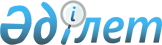 О внесении изменений в постановление Правительства Республики Казахстан от 29 мая 2000 года N 812
					
			Утративший силу
			
			
		
					Постановление Правительства Республики Казахстан от 30 октября 2001 года N 1376. Утратило силу постановлением Правительства Республики Казахстан от 4 апреля 2007 года N 266



      


Сноска. Постановление Правительства РК от 30 октября 2001 года N 1376 утратило силу постановлением Правительства РК от 4 апреля 2007 года N 


 266 


.



      Правительство Республики Казахстан постановляет:



      1. Внести в постановление Правительства Республики Казахстан от 29 мая 2000 года N 812  
 P000812_ 
  "О Государственной стипендии видным деятелям литературы и искусства Казахстана" (САПП Республики Казахстан, 2000 г., N 24, ст. 288) следующие изменения:



      в приложении к указанному постановлению:



      ввести в состав Комиссии по присуждению Государственной стипендии видным деятелям литературы и искусства Казахстана:

     Кул-Мухаммеда              -  Министра культуры, информации и



     Мухтара Абрарулы              общественного согласия Республики



                                   Казахстан, председателем     

     Тлеухана                   -  Председателя Комитета культуры



     Бекболата Канаевича           Министерства культуры, информации



                                   и общественного согласия Республики



                                   Казахстан

     Жоламана                   -  заведующего Отделом социально-



     Рустема Кабидуллаулы          культурного развития Канцелярии



                                   Премьер-Министра Республики Казахстан;     

      вывести из указанного состава Сарсенбаева Алтынбека Сарсенбаевича, Касеинова Дюсена Курабаевича, Соппекову Сауле Байболовну.



      2. Настоящее постановление вступает в силу со дня подписания.

     

Премьер-Министр




  Республики Казахстан 


					© 2012. РГП на ПХВ «Институт законодательства и правовой информации Республики Казахстан» Министерства юстиции Республики Казахстан
				